Inschrijfformulier voor het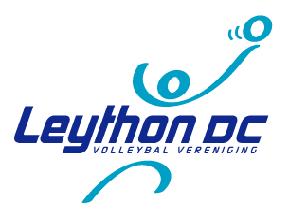 Leython DCBedrijven Volleybal Toernooi 2018Team informatieNiveau en speelavondenKruis aan wat van toepassing is:De finale avond voor de recreanten is op donderdag 14 juni.U wordt verzocht dit formulier vóór 1 mei per e-mail te sturen naar leythonbedrijventoernooi@gmail.com.Het inschrijfgeld van € 40,- per team moet vooraf betaald zijn op rekening NL87RABO0141085959 t.n.v. Leython DVO Combinatie te Leiderdorp, o.v.v. Bedr.Toern. “naam team”.De inschrijving is pas definitief als de betaling ontvangen is. Mocht uw team onverhoopt toch niet kunnen deelnemen, vindt er geen restitutie plaats.Na ontvangst van het inschrijfformulier krijgt u van ons per e-mail een bevestiging. Als het programma is vastgesteld, krijgt u zo spoedig mogelijk bericht over de definitieve speelavond(en) van uw teams.Naam TeamBedrijf / Instelling / School / VerenigingContactpersoonAdres, postcode, plaatsEmail contactpersoonTelefoon contactpersoonSpeelt mee in de recreantenpoule en kan spelen op dinsdag 5 juniSpeelt mee in de recreantenpoule en kan spelen op donderdag 7 juniSpeelt mee in de recreantenpoule en kan spelen op dinsdag 12 juniSpeelt mee in de recreantenpoule en kan op alle drie de avonden spelenSpeelt mee in de gevorderdenpoule op donderdag 14 juni